АРХАНГЕЛЬСКАЯ  ОБЛАСТЬОТДЕЛ  ОБРАЗОВАНИЯ  АДМИНИСТРАЦИИМО  «ЛЕНСКИЙ  МУНИЦИПАЛЬНЫЙ  РАЙОН»Р А С П О Р Я Ж Е Н И Е от 16  мая 2016 года № 99 -ОДс.ЯренскОб организации работы с несовершеннолетними, состоящими на профилактических учетах, в период летних каникул. Руководствуясь Уставом Администрации МО «Ленский муниципальный район», положением об Отделе образования Администрации МО «Ленский муниципальный район», распоряжением Главы МО «Ленский муниципальный район» от 27 декабря 2011 года №190 «О передаче полномочий», с целью устранения причин и условий, способствующих безнадзорности, беспризорности, правонарушениям и антиобщественным действиям несовершеннолетних, связанных с употреблением алкогольной и спиртосодержащей продукции,  с нарушением Областного закона № 113-9-ОЗ,  согласно Федерального Закона № 120-ФЗ от 24.06.99 г. «Об основах системы профилактики безнадзорности и правонарушений несовершеннолетних»:1. Руководителям общеобразовательных учреждений:1.1.Обеспечить в период летних каникул 100 % охват несовершеннолетних детей, состоящих на профилактических учетах в общеобразовательных учреждениях, ТКДН и ЗП, ПДН ОП по Ленскому району, организованным отдыхом и занятостью.1.2.Направлять незамедлительно в ПДН ОП по Ленскому району информацию обо всех нарушениях несовершеннолетних и в отношении их.1.3. Предоставить в Отдел образования Администрации МО «Ленский муниципальный район» информацию о планировании организованной занятости несовершеннолетних детей, состоящих на профилактических учетах, до 20 мая 2016 года по предложенной форме 1 (прилагается). 1.4. Представить отчет о проделанной работе по организации занятости детей, состоящих на профилактических учетах, в срок до 11 ноября 2016 года по предложенной форме 2 (прилагается).            2. Возложить контроль за исполнением настоящего Распоряжения на  ведущего специалиста  Отдела образования Минину И.А..Заведующий Отделом образования АдминистрацииМО «Ленский муниципальный район»                                       М.А. Ажгибкова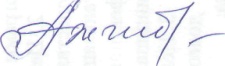 Приложение 1 к Распоряжению Отдела образования Администрации МО «Ленский муниципальный район»   от          №     -ОДФорма отчёта Об организации занятости подростков в период летних каникул 2016 г.   МБОУ__________________________ на 20.05.16Приложение 2 к Распоряжению Отдела образования Администрации МО «Ленский муниципальный район»   от          №     -ОДФорма отчёта Об организации занятости подростков в период летних каникул 2016 г.   МБОУ__________________________ на 11.11.16№ФИО учащегося, состоящего на профилактическом учёте в ОУ, КДН и ЗП, ПДН ОП (указать)Планируемая занятость подросткаПланируемая занятость подросткаПланируемая занятость подростка№ФИО учащегося, состоящего на профилактическом учёте в ОУ, КДН и ЗП, ПДН ОП (указать)июньиюльавгуст№ФИО учащегося, состоящего на профилактическом учёте в ОУ, КДН и ЗП, ПДН ОП (указать)Организованная занятость подросткаОрганизованная занятость подросткаОрганизованная занятость подросткаИндивидуальная профилактическая работа с подростком, его родителями (законными представителями)Индивидуальная профилактическая работа с подростком, его родителями (законными представителями)Индивидуальная профилактическая работа с подростком, его родителями (законными представителями)№ФИО учащегося, состоящего на профилактическом учёте в ОУ, КДН и ЗП, ПДН ОП (указать)июньиюльавгустиюньиюльавгуст